         GUERRA’S WILL BE CLOSED MONDAY, DECEMBER 25 th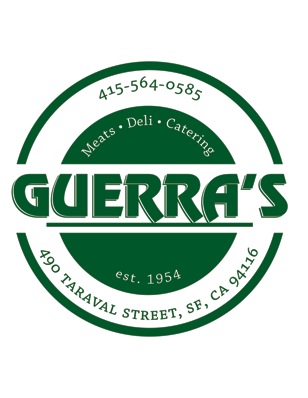 $195 Serves 12-14 peopleDelectable Options      Guerra’s Porcini Demi Glace $10 /Dianda’s Almond Torte $23.99   Guerra’s Horseradish Cream Sauce $5 / Guerra’s Turkey Gravy $12    Guerra’s Stuffing $12 / Guerra’s Fresh Pasta / Guerra’s Tiramisu $12Guerra’s HOLIDAY  FAVORITESPrime Rib Roast$18.99 lb. Strip Roast$18.99 lb.Beef Tenderloin Roast (filet mignon)$34.99 lb.Diamond Jim Roast$8.99 lb.Leg of Lamb$9.99 lb.Crown Lamb Roast (18 chop minimum)$10.00 per chopCrown Pork Roast (18 chop minimum)$10.00 per chopPorchetta (5 lbs minimum)$7.99 lb.Old Fashioned Bone-In Ham$6.99 lb.Boneless Ham$6.99 lb.Fresh Diestel Turkey 6-30 lbs$4.29 lb.Diestel Heidi Organic Turkey 12-14 lbs$5.99 lb.Fresh Diestel  Breast 4-10 lbs$8.99 lb.Duck 5lbs$5.99 lb.Goose 8-10 lbs$20.99 lb.Game Hen$8.99 lb.Guerra’s Meat or Vegetarian Lasagna 8-10 ppl$70 ea.Guerra’s Beef Ravioli   (1 lb package)$10 ea.Guerra’s Veal Tortelli  (1 lb package)$10 ea.Guerra’s Bolognese (pints &quarts)$7/12 ea.FULLY COOKEDRoasted Diestel  small/med$75/$100Roasted 2 Rib Roast: serves 4-5$150Roasted 3 Rib Roast: serves 6-8$225Roasted 5 Rib Roast: serves 10-15$350Roasted 7 Rib Roast: serves 15-20$500Half Bone-In Ham: serves 8-10$85Half Boneless Ham: serves 8-10$85Bone-In Diestel Turkey Breast: serves 6-8$85HAM  or   DINNER12-14lb. Roasted Diestel  or 4-5 lb Boneless Ham12-14lb. Roasted Diestel  or 4-5 lb Boneless Ham12-14lb. Roasted Diestel  or 4-5 lb Boneless Ham12-14lb. Roasted Diestel  or 4-5 lb Boneless Ham5 lbs. mashed potatoes3 quarts stuffing 3 quarts stuffing 1 quart gravy2 cranberry sauce (15oz.)2 cranberry sauce (15oz.)1 pumpkin pie or almond torte1 pumpkin pie or almond torteFriday 22nd 9-6Saturday 23rd 9-5                                                                                                   Sunday 24th  9-4                                                                                          Christmas Day: CLOSED                                                                              Tuesday 26th 9-5Friday 22nd 9-6Saturday 23rd 9-5                                                                                                   Sunday 24th  9-4                                                                                          Christmas Day: CLOSED                                                                              Tuesday 26th 9-5Also carrying Liguria Italian Focaccia